Российская Федерация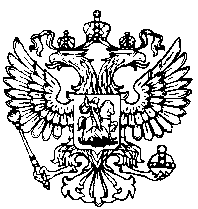 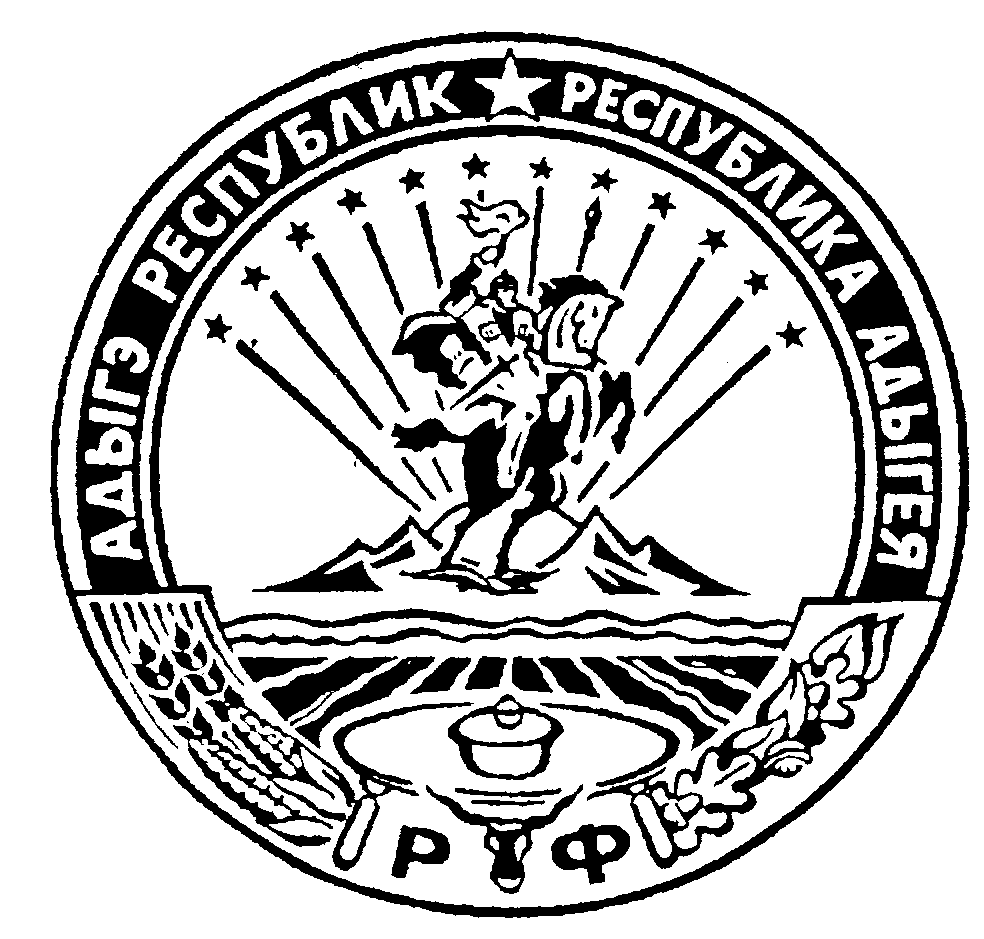 Республика АдыгеяАдминистрация муниципального образования«Дукмасовское сельское поселение»от 14 декабря  2009 года                                                                                      х. ДукмасовРАСПОРЯЖЕНИЕ   №  27администрации муниципального образования«Дукмасовское сельское поселение»Об утверждении графика приема граждан   в администрации муниципального образования «Дукмасовское сельское поселение».                      В соответствии с пунктом 2.12  Административного регламента рассмотрения обращений граждан в администрации муниципального образования «Дукмасовское сельское поселение» :1.  Утвердить график приема граждан в администрации муниципального образования «Дукмасовское сельское поселение»      /Приложение № 1/ - Глава муниципального образования   -    каждый вторник месяца  с 9-00 до 12-00час. - Зам. главы администрации                   -    каждый четверг месяца с 9-00 до 12-00час.   - Специалисты администрации               -   ежедневно  с 9-00 до 15-00час.2.    Обнародовать данное распоряжение.Глава муниципального образования«Дукмасовское сельское поселение»                                                      В.П.ШикенинПриложение № 1к распоряжению администрации муниципального образования «Дукмасовское сельское поселение» № 27 от 14.12.2009г.ГРАФИКприема граждан в администрации муниципального образования «Дукмасовское сельское поселение»Глава муниципального образования«Дукмасовское сельское поселение»                                                      В.П.Шикенин№№п/пФамилия, имя, отчество,  должностьПо каким вопросам ведется приемПриемныедни и часы№ телефона1.Шикенин Василий Петрович, глава муниципального образованияПо всем вопросамВторникс 9-00 до12-0094-6-23кабинет главы2.Нарожный Сергей Владимирович, зам.главыпо вопросам социальной защиты населения, раз-витию ЛХП, вопросам благоустройства, ГО и ЧС, электроснабжения и освещения улиц, содер-жанию дорог, сбору и вывозу ТБОЧетвергс 9-00до12-0094-6-23кабинет главы3.Железнякова Любовь Леонидовна, финансистПо вопросам финансирования программЕжедневнос 9-00до15-00Кабинет бухгалтерии4.Рассоха Валентина Андреевнаспециалистпо вопросам социальной защиты населения, выда-ча справок, постановле-ний, доверенностейЕжедневнос 9-00до15-00Кабинет бухгалтерии5.Дубовик Людмила Николаевна, специалистпо вопросам земле-пользования, выдача справок, постанов-лений, выписок из похозяйственных книг,  по налогамЕжедневнос 9-00до15-00Кабинет специалистов6.Лодина Ольга Алексеевнаспециалистпо вопросам социальной защиты населения, выда-ча справок, постановле-ний, выписок из похозяй-ственных книг, характеристикЕжедневнос 9-00до15-00Кабинет специалистов7.Кострыкина Надежда Федоровна, специалистпризыва, постановки на воинский учет, ведетрегистрац. учетЕжедневнос 9-00до15-00Кабинет ВУС